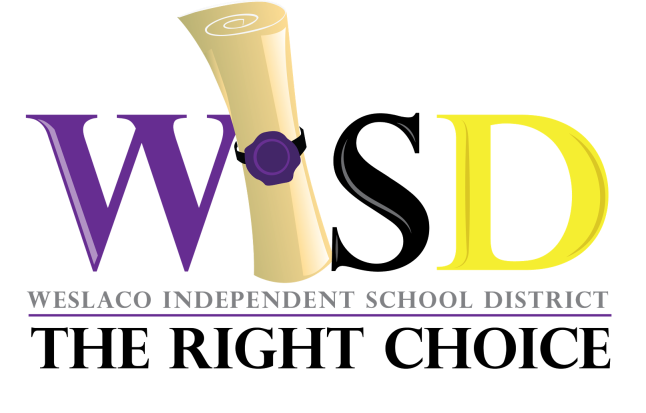 Affidavit that states parent/guardian is not falsifying informationDeclaración Jurada que declara que el padre/tutor no está falsificando informaciónThis notarized form must be filled out by parent/guardian when person cannot provide proof of         residency under his/her name because they live with another family.  Please provide                           (light, water, or gas bill) under landlord’s name.Este formulario legalizado debe ser rellenado por el padre/tutor cuando la persona no puede   proporcionar prueba de residencia bajo su nombre porque vive con otra familia.  Proporcione      ( factura de luz, agua o gas) bajo el nombre de los propietarios).                PHONE:   (956) 969-6500 / FAX: (956) 969-2664                                            PRISCILLA CANALES, Ph. D., SUPERINTENDENT _______________________________________________________________________ PROVIDING FALSE INFORMATION WHEN ENROLLING A STUDENT                            STUDENT    			             DATE OF BIRTH:	1._____________________________________	                                ___________________2._____________________________________		              ___________________3._____________________________________		              ___________________4._____________________________________	                               ___________________5._____________________________________		              ___________________When accepting a child for enrollment, the District shall inform the parent or other person enrolling the child that presenting false information or false records for identification is a criminal offense under PENAL CODE 37.10 (C) (2) and that enrolling the child under false documents make the person liable for tuition or other costs as provided below. EDUCATION CODE 25.002 (d)A person who knowingly falsifies information on a form required for a student’s enrollment in the District shall be liable to the District if the student is not eligible for enrollment, but is enrolled on the basis of false information.  For the period during which the ineligible student is enrolled, the person is liable for the maximum tuition fee the District may charge or the amount the District has budgeted per student as a maintenance and operational expense, whichever is greater. EDUCATION CODE 25.001 (h). The District may withdraw any student who ceases to be a resident. DANIELS V MORRIS, 746 (f) 2d 271 (5TH CIR.1984********************************************************************************************************I have read the above information and/or have been explained the above information and I am aware of the consequences for providing false information when enrolling the above named student(s).________________________________________	        _______________________________        _________SIGNATURE OF PARENT/GUARDIAN		        SIGNATURE OF RESIDENT/LANDLORD         DATE________________________________________________	appeared before me stating orally and by his/her signature to this document that the information provided for purposes of enrolling the student(s) in the Weslaco School District is true and correct.  Additionally, this individual has stated that he/she is aware of the consequences for providing false information.___________________________________________		__________________________________________NOTARY PUBLIC, STATE OF TEXAS                                                  MY COMMISSION EXPIRES                                              (SEAL)                                     		              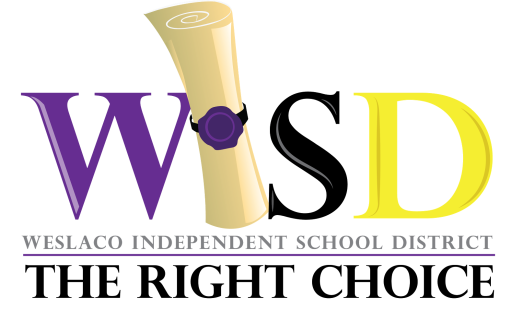 PHONE:   (956) 969-6500 /FAX: (956) 969-2664 PRISCILLA CANALES, Ph. D., SUPERINTENDENT___________________________________________________________________         PROPORCIONANDO INFORMACIÓN FALSA CUANDO SE                                  MATRICULA A UN ESTUDIANTE                 ESTUDIANTE				                   FECHA DE NACIMIENTO:	1.____________________________________	                                         _________________________2.____________________________________		                       _________________________3.____________________________________		                       _________________________4.____________________________________	                                        _________________________5.____________________________________		                      _________________________Cuando se acepta la matriculación de un niño/a, el Distrito le informará a los padres o otras personas que traen a matricular al niño/a que presentar información falsa o expedientes falsos como información es una ofensa criminal bajo el CÓDIGO PENAL  37.10 (c) (2) y que matricular al niño/a con documentos o información falsa obliga a la persona a pagar la cuota o otros costos proporcionados en el siguient párrafo. CÓDIGO EDUCATIVO 25.002 (d)Una persona que deliberadamente falsifica la información en una forma requerida para la matriculación de un estudiante al Distrito, estará obligada al Distrito si el estudiante no es elegible a la matriculación pero asiste a las clases dado a la falsificación de documentos o información.  La persona tendrá la obligación por el periodo en que el estudiante asistió a las clases aún siendo ineligible.  Se le cobrará la cuota máxima que cobra el Distrito o la cantidad del presupuesto que el Distrito ha puesto por estudiante como cargos de mantenimiento y operación del plantel, lo que sea mayor.   CÓDIGO EDUCATIVO 25.001 (h). El Distrito tiene la autoridad de retirar a cualquier estudiante que deja de ser residente. DANIELS V MORRIS, 746 (f) 2d 271 (5TH CIR.1984)********************************************************************************************************He leido la información de arriba y/o se me ha explicado la información y estoy enterado/a de las consecuencias por proporcionar información falsa cuando matricúle al estudiante (s) nombrado arriba.__________________________________________		__________________________	  _____________FIRMA DEL PADRE/GUARDIÁN				FIRMA DEL RESIDENTE/DUEÑO                 FECHA________________________________________________ apareció ante mi declarando oralmente y por su firma a este documento que la información proporcionada con propósito de matricular al estudiante en el Distrito Escolar de Weslaco es cierta y correcta.  También, este individuo declare que el/ella entendio las consecuencias por proporcionar información falsa.___________________________________________		__________________________________________NOTARIO PÚBLICO, ESTADO DE TEXAS                                           MI COMISIÓN  EXPIRA                              (SELLO)                                                                                                                            